ПОСТАНОВЛЕНИЕ                                                                    JÖП11.11.2022 г. № 43-1с.Жана-АулОб утверждении Положения о порядке организации доступа и осуществления контроля за обеспечением доступа к информации о деятельности администрации        В соответствии с Федеральными законами от 06 октября 2003 года № 131-ФЗ «Об общих принципах организации местного самоуправления в Российской Федерации», от 09 ноября 2009 года № 8-ФЗ «Об обеспечении доступа к информации о деятельности государственных органов и органов местного самоуправления», в целях обеспечения реализации прав граждан и организаций на доступ к информации о деятельности органов местного самоуправленияПОСТАНОВЛЯЮ:Утвердить Положение о порядке организации доступа и осуществления контроля за обеспечением доступа к информации о деятельности администрации; Настоящее Постановление вступает в силу со дня  его подписания и подлежит размещению на официальном сайте администрации МО «Казахское сельское поселение».Контроль за выполнеием данного постановления оставляю за собой.Глава Казахского сельского посления _________Имангажинов У.К.ПРИЛОЖЕНИЕ № 1

к постановлению администрации МО «Казахское сельское поселение»от «11 »ноября   2022 г № 43-1
ПОЛОЖЕНИЕ
о порядке организации доступа и осуществления контроля
за обеспечением доступа к информации о деятельности
администрации

1. Общие положения

   1.1. Настоящее Положение разработано в соответствии с Федеральными законами от 06 октября 2003 года № 131-ФЗ «Об общих принципах организации местного самоуправления в Российской Федерации», от 09 февраля 2009 года № 8-ФЗ «Об обеспечении доступа к информации о деятельности государственных органов и органов местного самоуправления», Уставом муниципального образования Казахское сельское поселение и определяет порядок организации доступа и осуществления контроля за обеспечением доступа к информации о деятельности администрации и ее подведомственными учреждениями (далее - Администрация).
    1.2. Основными принципами обеспечения доступа к информации о деятельности Администрации являются:
1) открытость и доступность информации о деятельности Администрации, за исключением случаев, предусмотренных федеральным законом;
2) достоверность информации о деятельности Администрации и своевременность ее предоставления;
3) свобода поиска, получения, передачи и распространения информации о деятельности Администрации любым законным способом;
4) соблюдение прав граждан на неприкосновенность частной жизни, личную и семейную тайну, защиту их чести и деловой репутации, права организаций на защиту их деловой репутации при предоставлении информации о деятельности Администрации.
    1.3. Доступ к информации о деятельности Администрации обеспечивается следующими способами:
1) обнародование (опубликование) Администрацией информации о своей деятельности в средствах массовой информации;
2) размещение Администрацией информации о своей деятельности на официальном сайте;
3) размещение Администрацией информации о своей деятельности в помещениях, занимаемых Администрацией, и в иных отведенных для этих целей местах;
4) ознакомление пользователей информацией с информацией о деятельности Администрации в помещениях, занимаемых Администрацией, а также через библиотечные и архивные фонды;
5) присутствие граждан (физических лиц), в том числе представителей организаций (юридических лиц), общественных объединений, государственных органов и органов местного самоуправления, на заседаниях коллегиальных органов местного самоуправления;
6) предоставление пользователям информацией по их запросу информации о деятельности Администрации;
7) другими способами, предусмотренными законами и (или) иными нормативными правовыми актами, в также муниципальными правовыми актами.
    1.4. Общедоступная информация о деятельности Администрации предоставляется Администрацией неограниченному кругу лиц посредством ее размещения на официальных сайтах в форме открытых данных.
    1.5. Информация о деятельности Администрации в устной форме предоставляется пользователям информацией во время приема. Указанная информация предоставляется также по телефонам справочных служб Администрации, либо по телефонам должностных лиц, уполномоченных Администрацией на ее предоставление.

2. Обнародование (опубликование) информации о деятельности Администрации в средствах массовой информации

    2.1. Обнародование (опубликование) информации о деятельности Администрации в средствах массовой информации осуществляется в соответствии со статьей 12 Федерального закона от 09 февраля 2009 года
№ 8-ФЗ «Об обеспечении доступа к информации о деятельности государственных органов и органов местного самоуправления» (редак. От 14.07.2022 №270-ФЗ «О внесений изменений  в Федеральный закон  «Об обеспечении доступа к информации о деятельности государственных органов и органов местного самоуправления»).
    2.2. Официальное обнародование (опубликование) муниципальных правовых актов Администрации осуществляется в соответствии с Федеральным законом от 06 октября 2003 года № 131-ФЗ «Об общих принципах организации местного самоуправления в Российской Федерации», Уставом
3. Размещение информации о деятельности Администрации
на официальных сайтах

    3.1. Информация о деятельности Администрации размещается на официальном сайте.
    3.2. Определить официальным источником информации о деятельности Администрации на официальном сайте администрации, расположенный по адресу (далее – Сайт).
    3.3.Определить адрес электронной почты, по которому пользователи информацией могут направить запрос и получить запрашиваемую информацию, а также направить предложения по проектам нормативно-правовых актов.
    3.4. Утвердить Перечень информации о деятельности Администрации, (далее – Перечень).
    3.5. Уполномочить общий отдел администрации на размещение информации и обеспечение доступа к информации на официальном сайте.

4. Размещение информации в помещениях, занимаемых
Администрацией, и иных отведенных для этих целей местах

    4.1. Для ознакомления пользователей информацией с текущей информацией о деятельности Администрации в здании Администрации, в которое имеется свободный доступ пользователей информацией, и иных отведенных для этих целей местах размещаются информационные стенды и (или) другие технические средства аналогичного назначения.
    4.2. Информация, указанная в пункте 4.1 должна содержать:
- порядок работы Администрации, включая порядок приема граждан (физических лиц), в том числе представителей организаций (юридических лиц), общественных объединений, государственных органов и органов местного самоуправления;
- условия и порядок получения информации от Администрации.
   4.3. Администрация вправе размещать в помещениях, занимаемых ею, и иных отведенных для этих целей местах иные сведения, необходимые для оперативного информирования пользователей информацией.

5. Ознакомление с информацией о деятельности Администрации
в помещениях, занимаемых Администрацией, а также через библиотечные и архивные фонды

   5.1. По решению Администрации в установленном ею порядке пользователю информацией может быть предоставлена возможность ознакомиться с информацией о деятельности Администрации в помещениях, занимаемых ею.
    5.2. Ознакомление пользователей информацией с информацией о деятельности Администрации, находящейся в библиотечных и архивных фондах, осуществляется в порядке, установленном действующим законодательством.

6. Присутствие граждан (физических лиц), в том числе представителей организации (юридических лиц), общественных объединений,
государственных органов и органов местного самоуправления, на заседаниях коллегиальных органов местного самоуправления

    6.1. Коллегиальные органы местного самоуправления обеспечивают возможность присутствия граждан (физических лиц), в том числе представителей организаций (юридических лиц), общественных объединений, государственных органов и органов местного самоуправления на заседаниях своих коллегиальных органов. Присутствие указанных лиц на этих заседаниях осуществляется в соответствии с регламентами государственных органов или иными нормативными правовыми актами, регламентами органов местного самоуправления или иными муниципальными правовыми актами.

7. Предоставление пользователям информацией по их запросу
информации о деятельности Администрации

    7.1. Пользователь информацией имеет право обращаться в Администрацию с запросом о предоставлении информации о деятельности Администрации как в письменной форме, так и на официальном сайте по адресу электронной почты, указанному в пункте 3.3. раздела 3 настоящего положения.
    7.2. Регистрация запросов пользователей информацией и контроль за своевременностью ответов, на указанные запросы, осуществляется общим отделом Администрации.
    7.3. Рассмотрение запросов осуществляется в порядке и в сроки, установленные статьей 18 Федерального закона от 09 февраля 2009 года
№ 8-ФЗ «Об обеспечении доступа к информации о деятельности государственных органов и органов местного самоуправления» (редак. От 14.07.2022 №2 №270-ФЗ «О внесений изменений в Федеральный закон «Об обеспечении доступа к информации о деятельности государственных органов и органов  местного самоуправления»).
    7.4. Администрация вправе не предоставлять информацию о своей деятельности по запросу, если эта информация опубликована в средстве массовой информации или размещена на официальном сайте.

8. Порядок осуществления контроля за обеспечением доступа к информации о деятельности Администрации

    8.1. Контроль за обеспечением доступа к информации о деятельности Администрации осуществляется главой сельского поселения.
    8.2. Глава сельского поселения в установленном порядке рассматривает обращения пользователей информацией по вопросам, связанным с нарушением их права на доступ к информации о деятельности администрации, предусмотренного Федеральным законом от 09 февраля 2009 года № 8-ФЗ «Об обеспечении доступа к информации о деятельности государственных органов и органов местного самоуправления» (редак. От 14.07.2022 № 270-ФЗ «О внесений изменений в Федеральный закон «Об обеспечении доступа  к информации о деятельности государственных органов  и органов местного самоуправления») и назначает исполнителя для принятия мер по указанным обращениям в пределах компетенции Администрации.
    8.3. Контроль за обнародованием (опубликованием) информации в средствах массовой информации осуществляет общий отдел Администрации.
    8.4. Контроль за размещением информации в сети Интернет и сроков ее обновления на официальном сайте Администрации осуществляет общий отдел Администрации.
    8.5. Контроль за размещением информации в специально отведенных для этих целей местах осуществляет общий отдел Администрации.
    8.6. Контроль за присутствием граждан (физических лиц), представителей организаций (юридических лиц), общественных объединений, государственных органов и органов местного самоуправления на заседаниях коллегиальных органов Администрации осуществляет общий отдел Администрации.
    8.7. Руководители подведомственных учреждений Администрации представляют руководителю администрации ежеквартальные и годовые отчеты:
1) о количестве поступивших в отчетном периоде от пользователей информацией запросов о предоставлении информации о деятельности Администрации в соответствии с Федеральным законом от 09 февраля 2009 года № 8-ФЗ «Об обеспечении доступа к информации о деятельности государственных органов и органов местного самоуправления» (редак. От 14.07.2022 №270-ФЗ «О внесений изменений в Федеральный закон «Об обеспечении доступа к информации о деятельности государственных органов и органов местного самоуправления»);
2) о мероприятиях, проведенных в отчетном периоде в целях реализации Федерального закона от 09 февраля 2009 года № 8-ФЗ «Об обеспечении доступа к информации о деятельности государственных органов и органов местного самоуправления» (редак. От 14.07.2022 №270 «О внесений изменений  в Федеральный закон  «Об обеспечении доступа к информации о деятельности государственных органов и органов местного самоуправления»);
   8.8. Должностные лица Администрации, виновные в нарушении прав граждан и организаций на доступ к информации о деятельности Администрации, несут дисциплинарную, административную, гражданскую и уголовную ответственность в соответствии с действующим законодательством
Российской Федерации.
   8.9. Решения и действия (бездействие) должностных лиц Администрации, нарушающие право граждан и организаций на доступ к информации о деятельности Администрации, могут быть обжалованы в установленном законом порядке.
   8.10. В случае причинения пользователю информацией убытков в результате неправомерного отказа в доступе к информации о деятельности Администрации, несвоевременного ее предоставления либо предоставления заведомо недостоверной или не соответствующей содержанию запроса информации они подлежат возмещению в соответствии с гражданским законодательством Российской Федерации.ПРИЛОЖЕНИЕ № 2
к постановлению администрации МО «Казахское сельское поселение»от «11 » ноября   2022 г № 43-1
ПЕРЕЧЕНЬ
информации о деятельности администрации, размещаемой на официальном сайте администрацииМУНИЦИПАЛЬНОЕ ОБРАЗОВАНИЕКАЗАХСКОЕ СЕЛЬСКОЕ ПОСЕЛЕНИЕКОШ – АГАЧСКОГО РАЙОНАРЕСПУБЛИКИ АЛТАЙ649785 с. Жана-Аулул. Абая, 9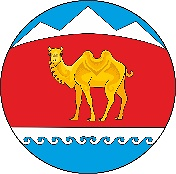 МУНИЦИПАЛ ТÖЗÖЛМÖКАЗАХСКОЕ СЕЛЬСКОЕ ПОСЕЛЕНИЕКОШ – АГАЧСКОГО РАЙОНААЛТАЙ РЕСПУБЛИКА649785 Жана-Аул  j.Абая  ором, 9№ п/пСодержание информацииОрганы администрации, ответственные за предоставление информацииПериодичность размещения, сроки обновления12341Информация об официальных символах, общая информация о поселении сектор по работе с населениемПоддерживается в актуальном состоянии2.Общая информация об администрации, в том числе:а) наименование и структура администрации, почтовый адрес, адрес электронной почты, номера телефонов справочных служб; сектор по работе с населениемразмещается   в  течение 5 рабочих дней после издания соответствующих правовых актов, либо внесения изменений в них, информация о реквизитах (почтовом адресе, адресе электронной почты, номере телефона) поддерживается в актуальном состоянии;б) сведения о полномочиях администрации  сектор по работе с населениемразмещаются    в  течение 5 рабочих дней после издания соответствующего правового акта или внесения изменений в него, информация поддерживается в актуальном состоянии;в) сведения о задачах и функциях структурных подразделений администрации поселениясектор по работе с населениемподдерживается в актуальном состоянииг) перечень законов и иных нормативных правовых актов, определяющих полномочия, задачи и функции органа местного самоуправления и его структурных подразделений сектор по работе с населениемподдерживается в актуальном состояниид) перечень подведомственных муниципальных предприятий и учреждений, сведения об их задачах и функциях, почтовые адреса, номера телефонов для получения справочной информации,  адреса  электронной почты (при наличии), сектор по работе с населениемРазмещается в течение 5 рабочих дней после регистрации муниципального предприятия, учреждения в органе, уполномоченном на осуществление регистрации юридических лиц, информация поддерживается в актуальном состоянии;е) сведения о руководителе администрации поселения,  его  структурных подразделений, руководителях  подведомственных организаций  администрации (фамилия, имя, отчество, а также при согласии указанных лиц иные сведения о них)сектор по работе с населениемподдерживается в актуальном состоянии, размещаются    в  течение 5 рабочих дней после издания соответствующего правового акта или внесения изменений в негож) перечни информационных систем, банков данных, реестров,  регистров, находящихся в ведении администрации поселения, подведомственных организацийначальники секторовподдерживается в актуальном состоянии, размещаются    в  течение 5 рабочих дней после издания соответствующего правового акта или внесения изменений в него3.Информация о нормотворческой деятельности администрации, в том числе:3.а) тексты проектов нормативно-правовых актов администрации;тексты проектов муниципальных правовых актов, внесенных в Совет депутатов составители проектов соответствующих муниципальных правовых актовразмещаются не позднее 14 календарных дней до даты принятия нормативно-правового актаб) нормативно-правовые акты, изданные администраций, за исключением муниципальных правовых актов, не подлежащих передаче во внешние информационные базы, по кадровым вопросам и конфиденциальных правовых актов, включая сведения о внесении в них изменений, признании их утратившими силу, признании их судом недействующими, а также сведения о государственной регистрации нормативных правовых актов в случаях, установленных законодательством Российской  Федерации;составители проектов соответствующих муниципальных правовых актовразмещаются в   течение   3 рабочих дней после издания правовых актов, внесения изменений в правовые акты, признания их утратившими силу, получения сведений о государственной регистрации нормативных правовых актов;в) информация о закупках  товаров,  работ, услуг для  обеспечения муниципальных нужд в соответствии с законодательством Российской Федерации о контрактной системе в сфере закупок  товаров,  работ,  услуг для обеспечения муниципальных нуждглавный специалист по управлению муниципальным имуществом и земельным отношениям – контрактный управляющийразмещается в соответствии с законодательством о контрактной системе в сфере закупок  товаров,  работ,  услуг для обеспечения муниципальных нуждг) административные регламенты, стандарты государственных и муниципальных услугсоставители проектов соответствующих муниципальных правовых актовразмещаются не позднее 30 календарных дней до даты принятия нормативно-правового актад) установленные формы обращений, заявлений и иных документов, принимаемых органом местного самоуправления к рассмотрению в соответствии с законами и иными нормативными правовыми актамисектор по работе с населениеминформация поддерживается в актуальном состоянииразмещаются    в  течение 5 рабочих дней после издания соответствующего правового акта или внесения изменений в негое) порядок обжалования нормативных правовых актов, муниципальных правовых актовначальник сектора по работе с населениеминформация поддерживается в актуальном состоянии4.Информация об участии органа местного самоуправления  в целевых и иных программах, отчет о выполнении мероприятий программыначальники секторов администрацииподдерживается в актуальном состоянии, размещаются    в  течение 5 рабочих дней после издания соответствующего правового акта или внесения изменений в него5.Информация о мероприятиях, проводимых органом местного самоуправления, в том числе сведения об официальных визитах и о рабочих поездках руководителей и официальных делегаций органа местного самоуправленияначальник сектора по работе с населениеминформация поддерживается в актуальном состоянии6.Информация о состоянии защиты населения и территории от чрезвычайных ситуаций и принятых   мерах  по  обеспечению  их безопасности, о прогнозируемых и возникших чрезвычайных ситуациях, о приемах  и способах защиты   населения от нихведущий специалист по ГО и ЧСинформация поддерживается в актуальном состоянии7.Информация о результатах проверок, проведенных органом местного самоуправления, подведомственными организациями в пределах их полномочий, а также о результатах проверок, проведенных в органе местного самоуправления, подведомственных организацияхначальник сектора по работе с населениемразмещается    в  течение 5 рабочих дней после издания соответствующего правового акта8.Тексты официальных выступлений и заявлений руководителя органа местного самоуправленияначальник сектора по работе с населениемразмещается    в  течение 3 рабочих дней9.Статистическая информация о деятельности органа местного самоуправления, в том числе:9.а) статистические данные и показатели, характеризующие состояние и динамику развития экономической, социальной и иных сфер жизнедеятельности, регулирование которых отнесено к полномочиям органа местного самоуправленияначальник финансового сектораинформация поддерживается в актуальном состоянии9.б) сведения об использовании органом местного самоуправления, подведомственными организациями выделяемых бюджетных средствначальник финансового сектораинформация поддерживается в актуальном состоянии9.в) сведения о предоставленных организациям и индивидуальным предпринимателям льготах, отсрочках, рассрочках, о списании задолженности по платежам в бюджеты бюджетной системы Российской Федерацииначальник финансового сектораинформация поддерживается в актуальном состоянии10.Информация о кадровом обеспечении администрации, в том числе:а) порядок поступления граждан на муниципальную службу;сектор по работе с населениемподдерживается в актуальном состоянииб) сведения о вакантных должностях муниципальной службы, имеющихся в органе местного самоуправления;сектор по работе с населениемразмещаются   в  течение  3 рабочих дней с момента открытия вакансии;в) квалификационные требования к кандидатам на замещение вакантных должностей муниципальной службысектор по работе с населениемподдерживается в актуальном состоянииг) условия и результаты конкурсов на замещение вакантных должностей муниципальной службысектор по работе с населениемразмещаются   в  течение  3 рабочих дней с момента открытия вакансии;д) номера телефонов, по которым можно получить информацию, по вопросу замещения вакантных должностей  муниципальной службысектор по работе с населениемподдерживается в актуальном состоянии11.Информация о работе органа местного самоуправления с обращениями граждан (физических лиц), организаций (юридических лиц), общественных объединений, государственных органов, в том числе:а) порядок и время приема граждан (физических лиц), в том числе представителей организаций (юридических лиц), общественных объединений, государственных органов, порядок рассмотрения их обращений с указанием актов, регулирующих эту деятельностьсектор по работе с населениемподдерживается в актуальном состоянииб) фамилию, имя  и отчество руководителя подразделения или иного должностного лица, к полномочиям которого отнесены организация приема граждан (физических лиц), в том числе представителей организаций (юридических лиц), общественных объединений, государственных органов, обеспечение рассмотрения их обращений, а также номер телефона, по которому можно получить информации справочного характерасектор по работе с населениемподдерживается в актуальном состояниив) обзоры обращений граждан (физических лиц), в том числе представителей организаций (юридических лиц), общественных объединений, государственных органов, а также обобщенную информацию о результатах рассмотрения этих обращений и принятых мерахсектор по работе с населениемотчет о работе с обращениями граждан размещается 1 раз в квартал